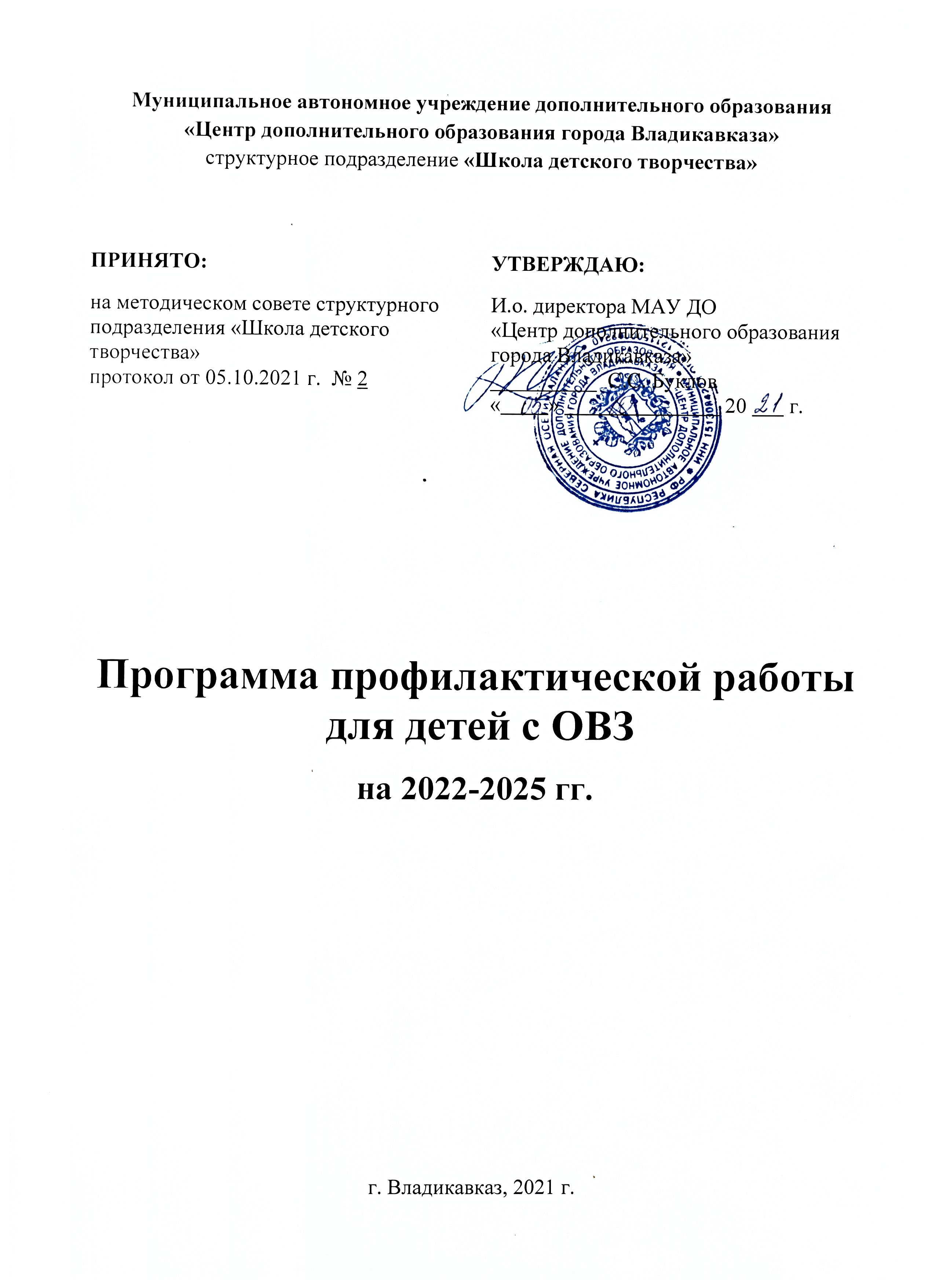 1. Пояснительная запискаПрограмма коррекционной, психолого-педагогической работы - это комплексная программа по оказанию помощи детям с ограниченными возможностями здоровья в освоении общеразвивающей образовательной программы дополнительного образования.Обеспечение реализации прав детей с ограниченными возможностями здоровья (OB3) и детей - инвалидов на участие в программах дополнительного образования является одной из важнейших задач государственной политики.Получение детьми с ограниченными возможностями здоровья и детьми - инвалидами дополнительного обучения способствует социальной защищённости на всех этапах социализации, повышению социального статуса, становлению гражданственности и способности активного участия в общественной жизни и в разрешении проблем, затрагивающих их интересы.Нормативно-правовой и документальной основой Программы работы с обучающимися с ОВЗ являются:Федеральный закон Российской Федерации от 29 декабря 2012 года №276-ФЗ «Об образовании в Российской Федерации»Постановление от 29 марта 2019г. №363 «Об утверждении государственной программы Российской Федерации «Доступная среда»Федеральный закон «О социальной защите инвалидов в Российской Федерации» от 24.11.1995г.Федеральный закон Российской Федерации от 3 мая 2012 г. N 46-ФЗ "О ратификации Конвенции о правах инвалидов"Национальная образовательная инициатива «Наша новая школа» (утверждена Президентом Российской Федерации Д.А. Медведевым 04 февраля 2010 года, Пр-271).СанПиН, 2.4.2.1178-02 «Гигиенические требования к режиму учебно-воспитательного процесса» (Приказ Минздрава от 28.11.2002) раздел 2.9.;О создании условий для получения образования детьми с ограниченными
возможностями здоровья и детьми-инвалидами. (Письмо МО РФ N АФ-150/06 от 18 апреля 2008г.)Письмо Министерства образования и науки РФ от 07 июня 2013г. №ИР-535/07 «О коррекционном и инклюзивном образовании детей»Об основных гарантиях прав ребенка в Российской Федерации (от 24 июля 1998 г. N 124-ФЗ)Программа коррекционной и психолого-педагогической работы с обучающимися учреждения дополнительного образования направлена на создание системы комплексной помощи детям с ограниченными возможностями здоровья (ОВЗ) в освоении образовательной общеразвивающей программы, коррекцию недостатков в физическом и (или) психическом развитии обучающихся, их социальную адаптацию.Программа работы с детьми с ОВЗ направлена также на разрешение ряда проблем, возникающих при обучении и воспитании обучающихся, таких как:несоответствие уровня психического развития ребенка возрастной норме;низкая познавательная и интеллектуальная мотивация;негативные тенденции личностного развития;коммуникативные проблемы;эмоциональные нарушения поведения;Программа предусматривает как вариативные формы получения дополнительного образования, так и различные варианты специального сопровождения детей с ограниченными возможностями здоровья. Это могут быть формы обучения в каком-либо творческом объединении или надомная форма обучения по образовательной общеразвивающей программе. Варьироваться могут степень участия специалистов сопровождения, а также организационные формы работы.Цель данной программы – создание благоприятных условий для развития личности каждого обучающегося и достижения планируемых результатов детьми с ограниченными возможностями здоровья посредством индивидуализации и дифференциации образовательного процесса.Задачи программы коррекционной работы:своевременное выявление детей с трудностями адаптации, в том числе обусловленными ОВЗ;определение особых образовательных потребностей детей с ОВЗ, детей-инвалидов;определение особенностей организации образовательного процесса для рассматриваемой категории детей в соответствии с индивидуальными особенностями каждого обучающегося, структурой нарушения развития и степенью его выраженности;осуществление индивидуально ориентированной психолого-педагогической помощи детям с ОВЗ с учётом особенностей психического и (или) физического развития, индивидуальных возможностей детей (в соответствии с рекомендациями психолого-педагогической комиссии);организация индивидуальных и (или) групповых занятий для детей с выраженным нарушением в физическом и (или) психическом развитии;обеспечение возможности обучения и воспитания по дополнительным образовательным программам;реализация системы мероприятий по социальной адаптации детей с ОВЗ;оказание консультативной и методической помощи родителям (законным представителям) детей с ОВЗ по психологическим, социальным, правовым и другим вопросам.2. Содержание программы коррекционной, психолого-педагогической работы определяют следующие принципы:Учёт индивидуальных особенностей. Всем детям свойственно иметь индивидуальные (отличительные) особенности. Индивидуальность ребенка характеризуется совокупностью интеллектуальных, волевых, моральных, социальных и других черт, которые заметно отличают данного ребенка от других детей. Кроме того, к индивидуальным особенностям относятся ощущения, восприятие, мышление, память, воображение, интересы, склонности, способности, темперамент, характер. Индивидуальные особенности влияют на развитие личности.Соблюдение интересов ребёнка. Принцип определяет позицию специалиста, который призван решать проблему ребёнка с максимальной пользой и в интересах ребёнка.Системность. Принцип обеспечивает единство диагностики, коррекции и развития, т. е. системный подход к анализу особенностей развития и коррекции нарушений детей с ограниченными возможностями здоровья, а также всесторонний многоуровневый подход специалистов различного профиля, взаимодействие и согласованность их действий в решении проблем ребёнка; участие в данном процессе всех участников образовательного процесса.Непрерывность. Принцип гарантирует ребёнку и его родителям (законным представителям) непрерывность помощи до полного решения проблемы или определения подхода к её решению.Вариативность. Принцип предполагает создание вариативных условий для получения образования детьми, имеющими различные недостатки в физическом и (или) психическом развитии.Рекомендательный характер оказания помощи. Принцип обеспечивает соблюдение гарантированных законодательством прав родителей (законных представителей) детей с ограниченными возможностями здоровья выбирать формы получения детьми образования, образовательные учреждения, защищать законные права и интересы детей, включая обязательное согласование с родителями (законными представителями) вопроса о направлении (переводе) детей с ограниченными возможностями здоровья в специальные (коррекционные) образовательные учреждения (классы, группы).3. Направления работы с детьми с ОВЗПрограмма коррекционной работы включает в себя взаимосвязанные направления (модули).    Данные направления отражают её основное содержание:- диагностическая работа обеспечивает своевременное выявление детей с ОВЗ, проведение их комплексного обследования и подготовку рекомендаций по оказанию им психолого-педагогической помощи в условиях дополнительного образования;-коррекционно-развивающая работа обеспечивает своевременную специализированную помощь в освоении содержания образования и коррекцию недостатков в физическом и (или) психическом развитии детей с ограниченными возможностями здоровья в условиях внеурочной деятельности; способствует формированию у обучающихся    познавательных и коммуникативных умен- консультативная работа обеспечивает непрерывность специального сопровождения детей с ОВЗ и их семей по вопросам реализации дифференцированных психолого-педагогических условий обучения, воспитания, коррекции, развития и социализации обучающихся;- информационно-просветительская работа направлена на разъяснительную деятельность по вопросам, связанным с особенностями образовательного процесса для данной категории детей, со всеми участниками образовательного процесса — обучающимися, имеющими недостатки в развитии, их родителями (законными представителями) и педагогическими работниками.4.Этапы реализации Программы5. Механизм реализации ПрограммыОдним из основных механизмов реализации работы с детьми с ОВЗ является оптимально выстроенное взаимодействие специалистов образовательного учреждения, обеспечивающее системное сопровождение детей с ОВЗ специалистами различного профиля в образовательном процессе.Такое взаимодействие включает:комплексность в определении и решении проблем ребёнка, предоставлении ему квалифицированной помощи специалистов разного профиля;многоаспектный анализ личностного и познавательного развития ребёнка;комплексную коррекцию учебно-познавательной, речевой, эмоционально-волевой и личностной сфер ребёнка.Объединение усилий разных специалистов в области психологии, педагогики, медицины, социальной работы позволит обеспечить систему комплексного психолого-педагогического сопровождения и эффективно решать проблемы ребёнка.В качестве ещё одного механизма реализации коррекционной работы следует обозначить социальное партнёрство, которое предполагает профессиональное взаимодействие образовательного учреждения с внешними ресурсами (организациями различных ведомств, общественными организациями и другими институтами общества).Социальное партнёрство включает:сотрудничество с муниципальными учреждениями образования и другими ведомствами по вопросам преемственности обучения, развития и адаптации, социализации, здоровье сбережения детей с ограниченными возможностями здоровья;сотрудничество со средствами массовой информации;сотрудничество с родительской общественностью;6. Особенности приёма детей с ОВЗНа обучение в структурное подразделение «Школа детского творчества» (далее – ШДТ) принимаются дети с ограниченными возможностями здоровья только с согласия (законных представителей) и на основании рекомендаций психолого-медико-педагогической комиссии (далее-ПМПК).Родители (законные представители) детей с ограниченными возможностями здоровья при поступлении в ШДТ кроме документов, указанных в Правилах приема детей по дополнительным общеразвивающим программам (далее-Правила приема), предоставляют также заключение психолого-медико-педагогической комиссии, подтверждающее принадлежность поступающего ребенка к соответствующей категории. Дети с ограниченными возможностями здоровья проходят собеседование. Дети с ограниченными возможностями здоровья проходят собеседование в порядке психофизического	развития,	индивидуальных возможностей	и состояния здоровья таких поступающих.  При проведении собеседования, обеспечивается соблюдение следующих требований:обязательное присутствие родителей (законных представителей), оказывающих поступающим необходимую помощь, с учетом их индивидуальных особенностей;поступающим обеспечивается возможность беспрепятственного доступа в помещения.Дополнительно при проведении собеседования обеспечивается соблюдение и других требований в зависимости от индивидуальных особенностей, поступающих с ограниченными возможностями здоровья.  B остальной части порядок приема для детей с ограниченными возможностями здоровья регламентируется Правилами приема в Учреждение.7. Особенности организации дополнительной образовательной деятельности.Обучение по дополнительным программам для учащихся с OB3, детей-инвалидов осуществляется в ШДТ с учётом особенностей психофизического развития, индивидуальных возможностей и состояния здоровья.Обучение детей с ограниченными возможностями здоровья может быть организовано в следующие группы: дети с OB3 и с инвалидностью одной категории с нарушениями зрения, слуха, интеллекта, опорно-двигательного аппарата, с расстройствами аутистического спектра; дети с OB3 информативно развивающиеся дети; индивидуальное обучение. Расписание занятий составляется таким образом, чтобы образовательные общеразвивающие программы по конкретным направлениям полностью проводились в ШДТ. Расписание утверждается руководителем учреждения.В ШДТ» устанавливается следующая продолжительность занятий для учащихся с OB3, детей-инвалидов для детей с:сохранённым интеллектом, имеющие нарушения слуха и опорно— двигательного аппарата и другие нарушения - 40 минут;задержкой психического развития - не более З0 минут;тяжёлыми нарушениями интеллекта - не более З0 минут;Недельная нагрузка - не более 6 часов.Текущий контроль и промежуточная аттестация обучающихся осуществляется в порядке, определенном Положением о текущем контроле и промежуточной аттестации, с учетом особенностей психофизичесгого развития, индивидуальных возможностей и состояния здоровья.8. Материально-техническое обеспечениеМатериально-техническое обеспечение учреждения заключается в создании надлежащей материально-технической базы, позволяющей обеспечить:адаптивную и коррекционно-развивающую среды образовательного учреждения;надлежащие материально-технические условия, обеспечивающие возможность для беспрепятственного доступа детей с недостатками физического и (или) психического развития в здания и помещения образовательного учреждения;организацию пребывания и обучения детей с недостатками физического и (или) психического развития в здании и помещениях образовательного учреждения (технические средства обучения индивидуального и коллективного пользования, организации спортивных и массовых мероприятий, обеспечения медицинского обслуживания).9. Информационное обеспечениеОбязательным в образовательном учреждении является создание системы широкого доступа детей с ОВЗ, родителей (законных представителей), педагогов к сетевым источникам информации, к информационно-методическим фондам, предполагающим наличие методических пособий и рекомендаций по всем направлениям и видам деятельности, наглядных пособий, мультимедийных, аудио- и видеоматериалов.10. Планируемые результаты:Уменьшение количества обучающихся со стойкими проблемами в обучении и личностном развитии.Развитие познавательной активности детей.Повышение творческой мотивации у ребенка.Формирование высокоэффективных поведенческих навыков и личностных ресурсов у детей и подростков с ОВЗ.Предупреждение физических, интеллектуальных и эмоциональных перегрузок у обучающихся с ОВЗ.Повышение профессионального уровня педагогического коллектива по проблеме коррекционной работы с обучающимися с ОВЗ.Название этапаНаправление деятельностиПланируемые результатыЭтап сбора и анализа информацииИнформационно-аналитическая деятельностьОценка контингента обучающихся для учёта особенностей развития детей, определения специфики и их особых образовательных потребностей; оценка образовательной среды с целью соответствия требованиям программно-методического обеспечения, материально-технической и кадровой базы школы.Этап планирования, организации, координацииОрганизационно-исполнительская деятельностьОрганизованный образовательный процесс, имеющий коррекционно-развивающую направленность и процесс специального сопровождения детей с ОВЗ при специально созданных условиях обучения, воспитания, развития, социализации  рассматриваемой категории детей.Этап диагностики коррекционно-развивающей образовательной средыКонтрольно-диагностическая деятельностьКонстатация соответствия созданных условий особым образовательным потребностям ребёнка.Этап регуляции и корректировкиРегулятивно-корректировочная деятельностьВнесение необходимых изменений в образовательный процесс и процесс сопровождения детей с ОВЗ, корректировка условий и форм обучения, методов и приёмов работы.